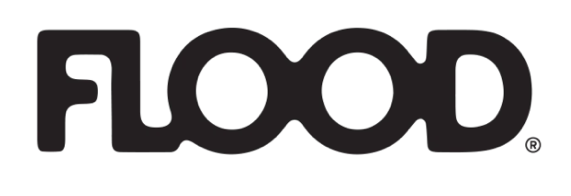 Issue #11: “The Action Issue”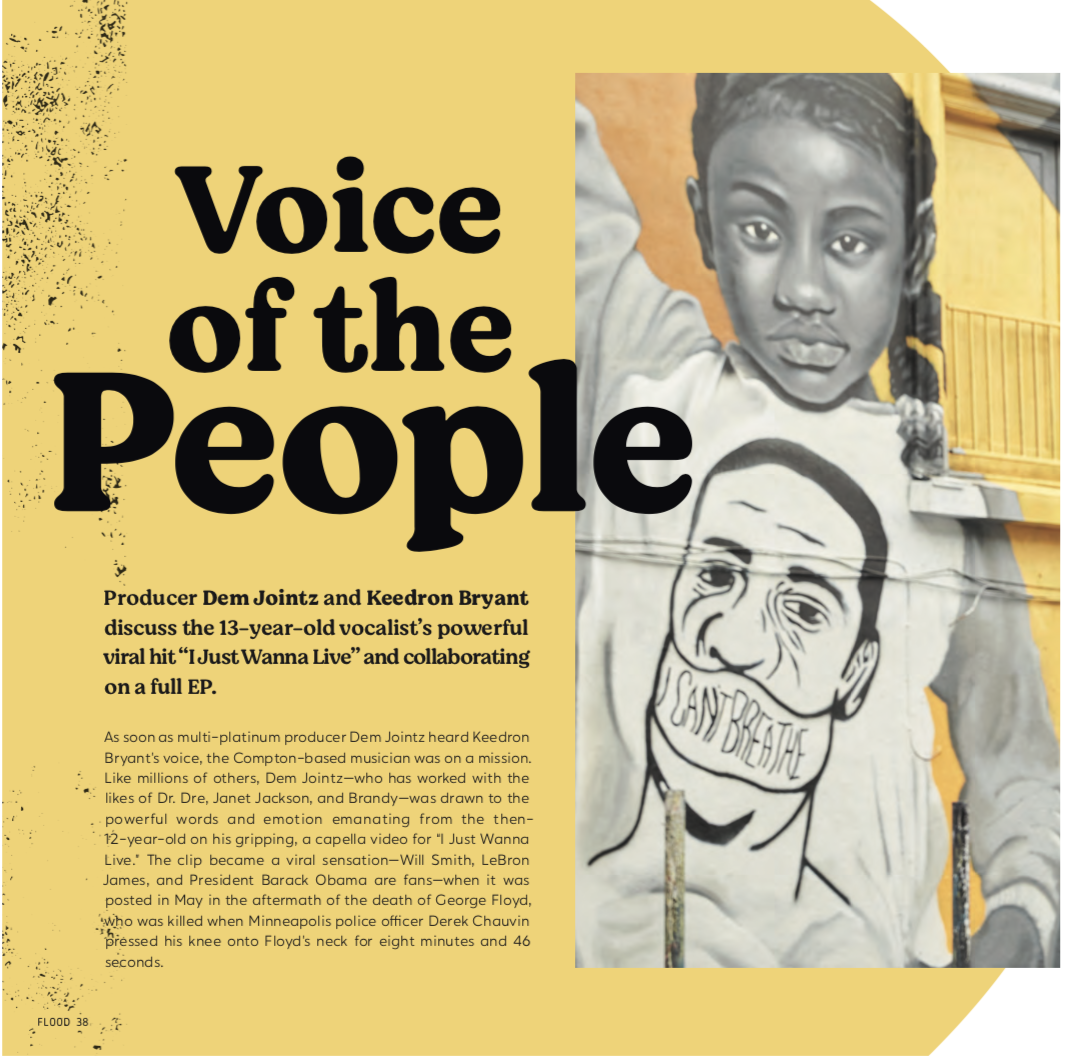 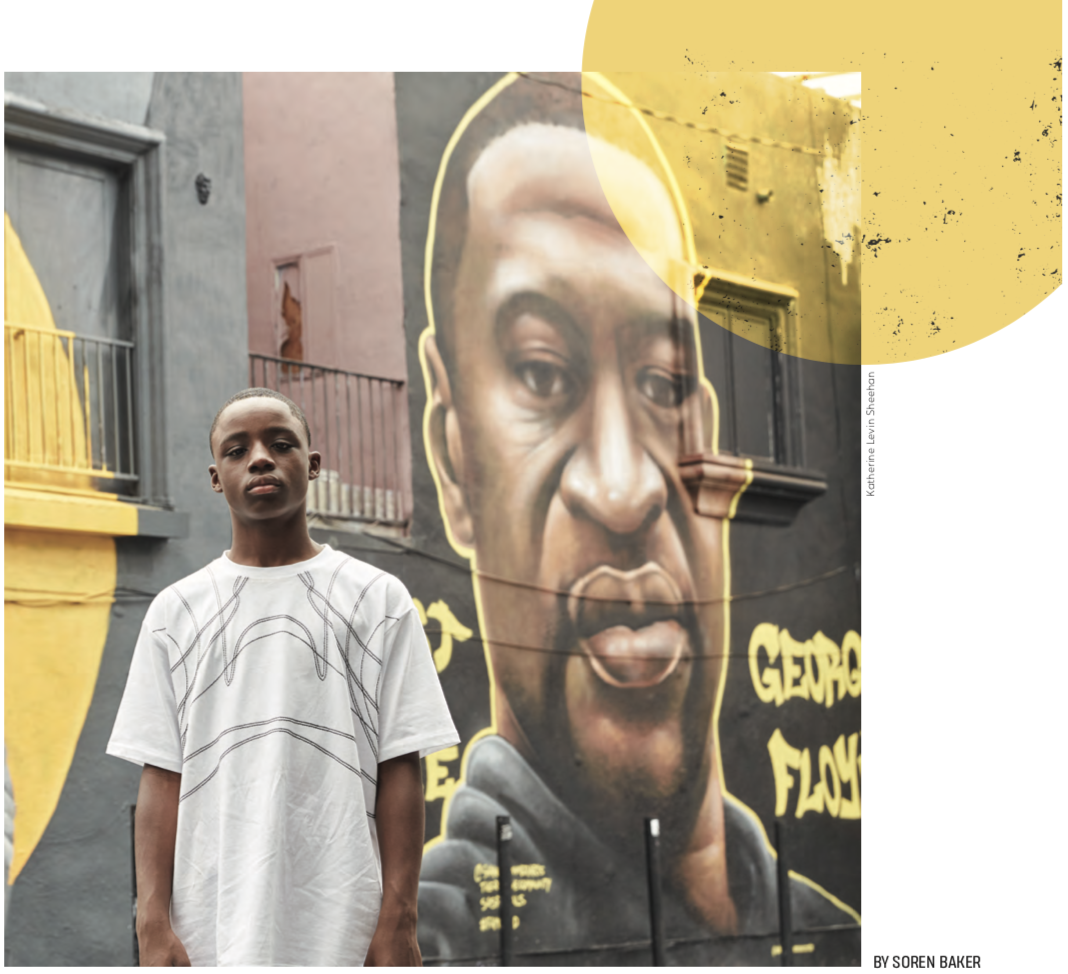 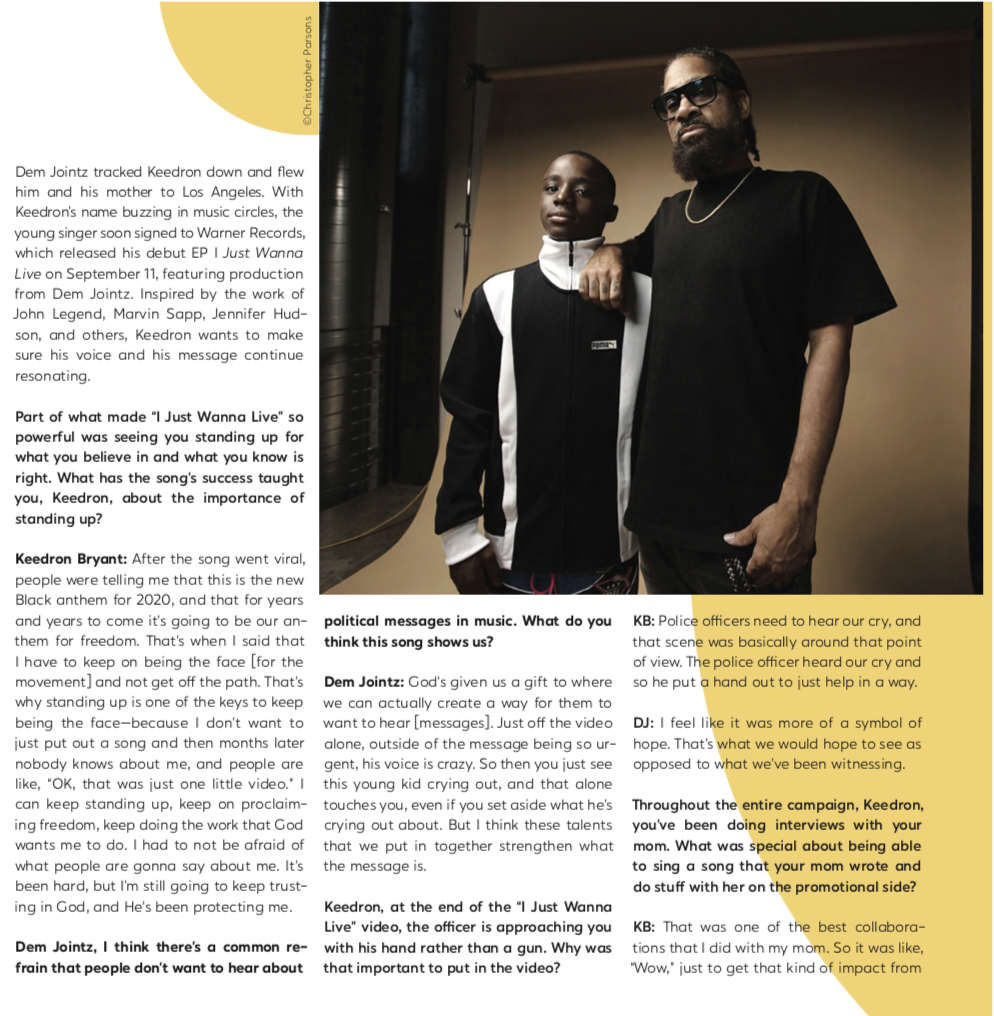 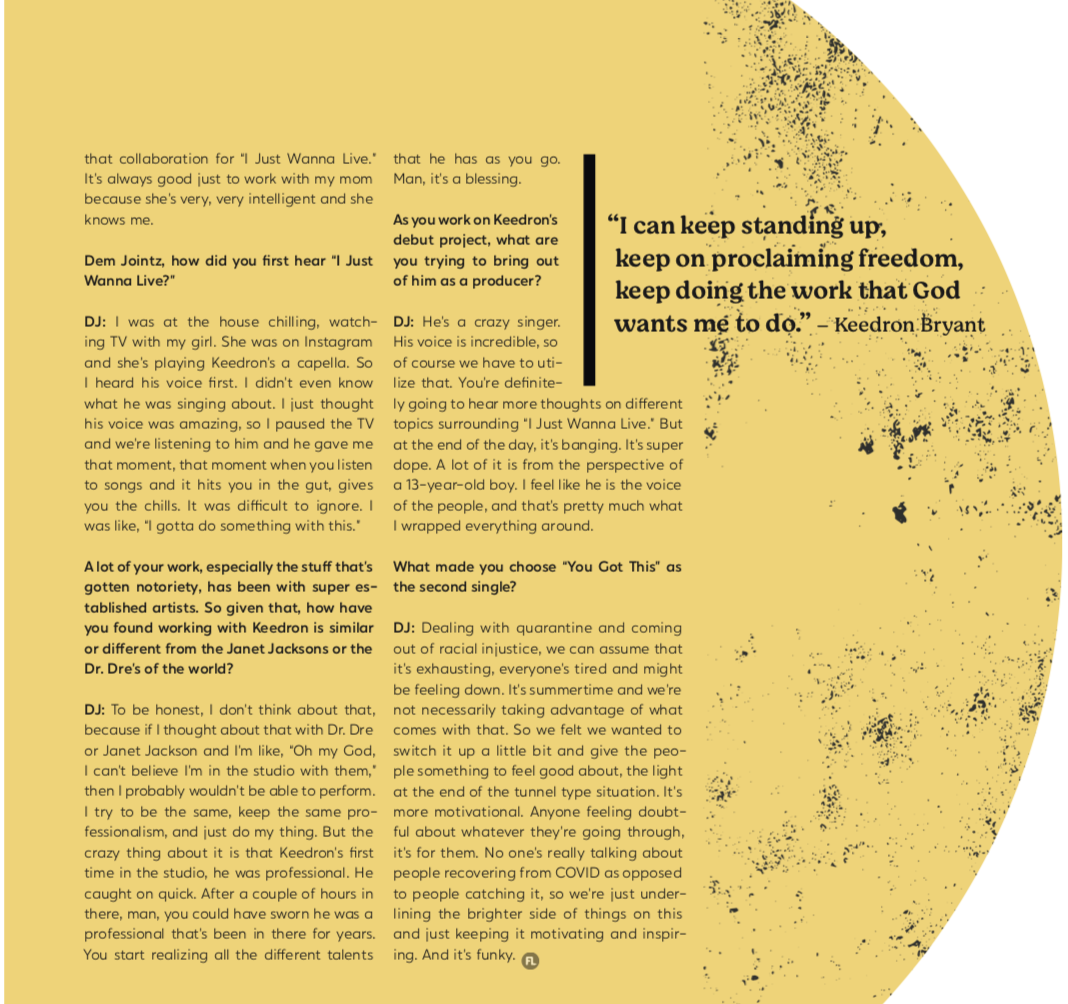 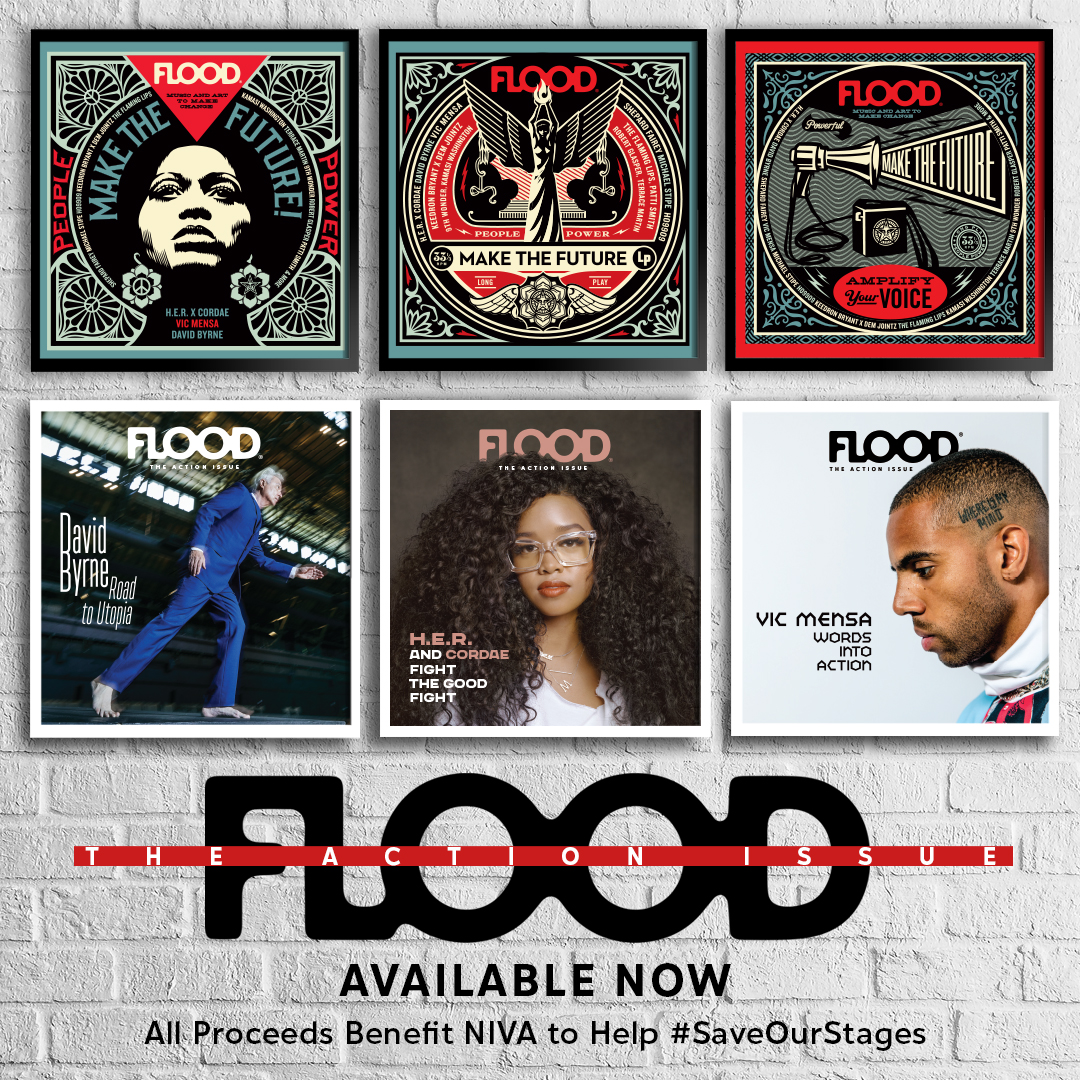 